Clusterinformatie VO-activiteiten voor basisschoolleerlingen onder schooltijdKlik op de naam van de school om direct naar de info van deze school te gaan.Haarlemmermeer lyceum	HVC	Hoofdvaartcollege	Kaj Munk	KSHschool/locatieDoelgroepPeriodeInformatie mbt inschrijvenKorte beschrijving inhoud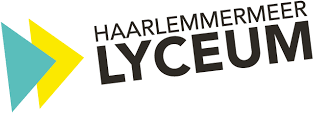 Haarlemmermeer
Lyceum 
Locatie HLML-TTOGroep 8vwo/havo/mavoInschrijven via onze website  Inschrijven via onze website  Proeflesjes “Student2Student”Vind jij het leuk om meer te weten te komen over wat Tweetalig onderwijs inhoudt? Schrijf je dan in via onze website voor een proeflesje. www.haarlemmermeerlyceum.nlHaarlemmermeer
Lyceum
Locatie HLML-TTO Groep 8 Vwo/havo/mavo17, 19, 24, 26 nov.8, 10, 15 17 dec.Basisscholen ontvangen in de week van 27 september een uitnodiging per mail.Get the TTO feelingBreng met jouw leerlingen een bezoek aan onze TTO-locatie en ervaar wat een echte TTO-les is. www.haarlemmermeerlyceum.nlHaarlemmermeer
Lyceum
Locatie HLML-DaltonGroep 8 
vwo/havoInschrijven via de website  Inschrijven via de website  Deze middag willen wij jou Studium Excellentie-lessen geven. De inhoud van deze lessen verschilt heel erg van de gewone lessen.Je kunt op deze middag ook kennismaken met daltonlessen. Wat houdt een daltonles eigenlijk in?Je gaat het zelf ervaren.www.haarlemmermeerlyceum.nlHaarlemmermeer
Lyceum 

Locatie HLML-DaltonGroep 8 vwo/havo4 maart 2022Meer informatie volgt via basisscholen BasisschooldebatmiddagLeer de kunst van het debatteren in de praktijk!www.haarlemmermeerlyceum.nlVO-schoolDoelgroepPeriodeInformatie mbt inschrijvenKorte inhoud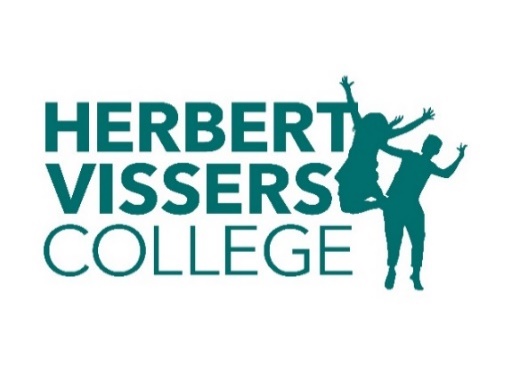 Herbert Vissers CollegeLeerlingen groep 8 havo/vwo10, 17 en 24 nov. 20219 februari 2022https://www.hvc.nl/  groep7en8/Masterclasses havo en vwo: 
havo/vwo – Cambridge Course, Ondernemen en Onderzoek en Wetenschap op 10, 17, 24 november 2021 en 9 februari 2022. Alle masterclasses beginnen om 13.30 uur en eindigen om 15.30 uur.Herbert Vissers CollegeLeerlingen groep 8 mavo10 november 202126 januari 2022https://www.hvc.nl/  groep7en8/Masterclasses –mavo: Sportklas mavo en Informatiekunde op 10 november 2021 en 26 januari 2022. Alle masterclasses beginnen om 13.30 uur en eindigen om 15.30 uur.Herbert Vissers CollegeLeerlingen groep 819 januari en 2 februari 2022www.hvc.nl
groep 7/8 en HVXMeeloopmiddag Herbert Vissers eXplore (HVX) op 19 januari 2022 en op 2 februari 2022. Herbert Vissers CollegeLeerlingen groep 814 januari 2022Basisscholen ontvangende uitnodiging; Super-8-dag 14 januari 2022 van 08.30 – 12.00 uur
(individueel inschrijven is mogelijk)VO-schoolDoelgroepDoelgroepPeriode 2020/2021Periode 2020/2021Informatie mbt inschrijvenKorte inhoud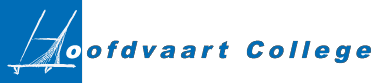 Hoofdvaart CollegeHoofdvaart CollegeGroep 8vmbo basis/kader/gemengd en mavoGroep 8vmbo basis/kader/gemengd en mavo29 oktober 202115 november 202113 januari 202224 januari 2022Basisscholen ontvangen een uitnodigingwww.hoofdvaartcollege.nlDoe-middag voor groep 8. 
Kennismaken met het beroepsgerichte programma op de mavo en het vmbo. 

Als hele groep 8 of alleen met die leerlingen die naar het vmbo gaan.Hoofdvaart CollegeHoofdvaart CollegeLeerlingen groep 8 met een 
mavo of vmbo-adviesLeerlingen groep 8 met een 
mavo of vmbo-advies3 november 20211 december 202119 januari 20229 februari 2022Inschrijven via de website: 

Maak kennis met het Hoofdvaart College - Hoofdvaart College
of stuur een mail naar: 
groep8@hoofdvaartcollege.nlDoe-middag open inschrijving voor individuele leerlingen groep 8. 

Kennismaken met het beroepsgerichte programma op de mavo en het vmbo.VO-schoolDoelgroepPeriode 2020/2021Informatie mbt inschrijvenKorte inhoud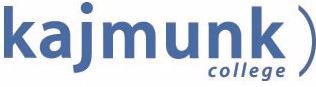 Kaj Munk CollegeLeerlingen met 
vwo-advies groep 1: 
maandag 1, 8, 15, 22, 29 november en 6 december 2021groep 2: donderdag 4, 11, 18, 25 november en 2, 9 december 2021groep 1: 
maandag 24, 31 januari, 7, 14, 28 februari en 7 maart 2022groep 2: donderdag 27 januari, 3, 10, 17 februari en 3, 10 maart 2022Is per mail verstuurd naar de basisscholen in week 38. Masterclasses Leerlingen leren in zes lessen zes vakken op het Kaj Munk College kennen.Route 1: wiskunde, natuurkunde, scheikunde, biologie,  beeldende vorming en O&ORoute 2: wiskunde, geschiedenis, Engels, biologie, O&O en beeldende vormingKaj Munk CollegeLeerlingen groep 85 november 2021Is per mail verstuurd naar de basisscholen in week 40Challenge-ochtendDe traditionele lesjesochtend, maar dan in een ander jasje. Leerlingen komen door middel van challenges in aanraking met het VO-onderwijs bij ons op school.Kaj Munk CollegeLeerlingen met havo- of mavo- advies Maandag 15 novemberDonderdag 18 novemberDinsdag 23 novemberVrijdag 26 novemberDinsdag 30 november	13.30 uur tot 16.00 uurIs per mail verstuurd naar de basisscholen in week 38. Ontwerpmiddag Leerlingen leren in een middag het vak 
Onderzoek & Ontwerpen (Technasium) en Technologie & Toepassing (Bètadesign) kennen. Kaj Munk College	Leerlingen 
groep 7 en 8 16 januari 2022Informatie en inschrijving tijdens het open huis. Lesjesmiddag Leerlingen draaien drie lessen mee op het Kaj Munk College. Kaj Munk CollegeLeerlingen 
groep 8 volgtInformatie en inschrijving tijdens het open huis Ontwerpmiddag Leerlingen leren in een middag het vak Onderzoek & Ontwerpen (Technasium) en Technologie & Toepassing (Bètadesign) kennen. VO-schoolDoelgroepPeriode 2020/2021Informatie mbt inschrijvenKorte inhoud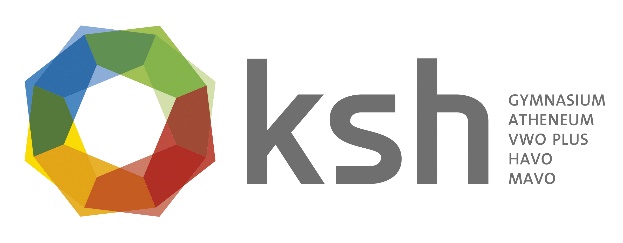 KSHLeerlingen groep 8Zie websiteOpgave via www.kshhoofddorp.nlMeet & GreetLeerlingen groep 8 bezoeken met de hele klas de KSH en maken drie VO-lessen mee.KSHLeerlingen groep 7/8Zie websiteLeerlingen kunnen zichzelf opgeven via www.kshhoofddorp.nlWorkshopdagenDe workshopdagen zijn bedoeld om de themaklassen: sport-, theater-, muziek-, design- en researchklas teontdekken.KSHLeerlingen met vwo-adviesZie websiteOpgave door docent     www.kshhoofddorp.nlKSH AcademyDe KSH Academy is bedoeld om vast te proeven aan vakken die je op het vwo op de KSH kunt volgen. Je krijgt 1 of 2 periodes een reeks lessen. 
KSHLeerlingen met een vwo-adviesZie websiteLeerlingen kunnen zichzelf opgeven via www.kshhoofddorp.nlGymnasiumdag 
Leerlingen die geïnteresseerd zijn in het gymnasium, kunnen op woensdag 8 december langskomen. Ze gaan dan aan de slag met Grieks en Latijn. Kennismaken met deze vakken kan ook in de KSH Academy.   KSHLeerlingen groep 7/8Zie websiteLeerlingen kunnen zichzelf opgeven via www.kshhoofddorp.nlLessenmiddagDe lessenmiddag is een mooie manier om het echte middelbare schoolgevoel te ontdekken. Leerlingen krijgen een lesrooster, wisselen van docent, lokaal en vak. 